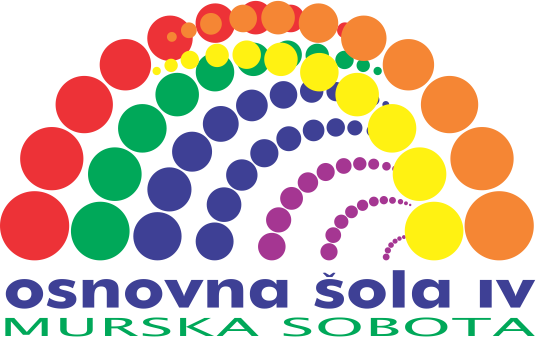 REGIJSKE IGRE SOS – MATPMariborsko-Pomurska regijaMurska Sobota, 10.4.2019RAZPISPRIREDITELJ: SPECIALNA OLIMPIADA SLOVENIJEORGANIZATOR: OŠ IV MURSKA SOBOTAKRAJ: Športna dvorana OŠ III MURSKA SOBOTAPREHRANA:OŠ III MURSKA SOBOTA, Trstenjakova ulica 73, 9000 Murska Sobota (povezana s športno dvorano)
DATUM: 10. 4. 2019PRAVILA:Na regijskih igrah SOS - MATP bo izvedenih 6 tekmovalnih postaj. Na vseh tekmovalnih postajah bodo sodniki ocenjevali izvedbo tekmovalcev na treh nivojih. 1. nivo: nalogo opravi s fizično pomočjo2. nivo: nalogo opravi z verbalno pomočjo3. nivo: nalogo opravi samostojnoSodniki bodo upoštevali tudi starostno primernost in na določenih postajah izvedli različne tekmovalne vaje za mlajše in starejše tekmovalce.Mlajši tekmovalci so tisti, ki so stari 15 let ali manj.Starejši tekmovalci so vsi, ki so starejši od 15 let.PROGRAM  PRIREDITVE:9.00 - 9.30 Prihod  ekip v športno dvorano OŠ III Murska Sobota9.30 - 9.45 Sestanek vodij ekip v zbornici OŠ IV Murska Sobota9.45 - 10.15 Otvoritev iger s programom10.15 - 11.45 Tekmovanja na 6. tekmovalnih postajah11.45 - 12.30 Zabavni program12.30 - 13.15 Podelitev medalj in priznanj, predaja zastave13.30 Kosilo na OŠ III Murska SobotaVodja tekmovanja:                                                                   Ravnateljica:Monika Hamler                                                               mag.  Metka Rovšek KuharičPRIJAVNICA – ekipaPrijava šteje kot naročilo za izstavljen račun, ki ga vam pošljemo po končanih igrah. 					Žig :				                                                             Odgovorna oseba :TEKMOVALNE POSTAJEVOŽNJA S PLAZILNIM VOZIČKOMVLEČENJE VRVI IN KOTALJENJE AVTOMOBILSKE GUMEBRCANJE ŽOGE V GOLKEGLJANJEMET NA KOŠ / METANJE TAKTILNIH VREČK V POSODO Z BALONIZBIJANJE ŽOGE NA STOŽCU / NAMIZNI TENISPOSTAJAvožnja s plazilnim vozičkom, hoja ali vožnja med količki (starejši, mlajši)PODROČJE:mobilnost, okretnost, upravljanje z vozičkiPRIPOMOČKI :voziček, količki, boben, ravnotežnostna deska, tunel s trakovi, zvončekOPIS NALOGE:Tekmovalec starta s startne linije na znak - s plazilnim vozičkom vozi slalom med količki, se zapelje preko ravnotežnostne deske in pozvoni na zvonček. Nato se zapelje skozi tunel s trakovi in na koncu udari po bobnu. S tem je vaja končana.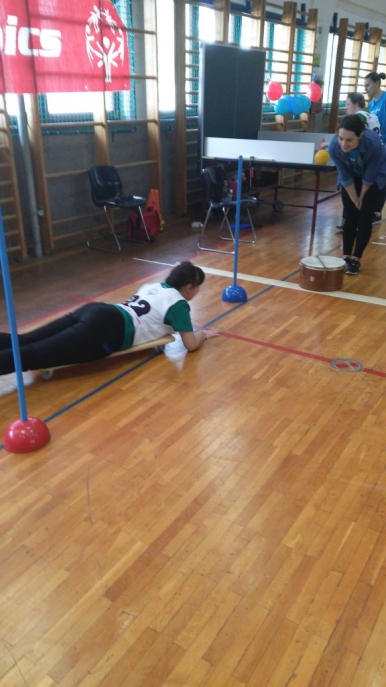 POSTAJAvlečenje vrvi in kotaljenje avtomobilske gume (starejši, mlajši)PODROČJE:  ročnostPRIPOMOČKI: avtomobilske gume, vrviOPIS NALOGE:  Tekmovalec stoji pred startno črto. Na znak, s preprijemanjem vrvi vleče avtomobilsko gumo k sebi, nato jo s kotaljenjem vrne na prvotno mesto.   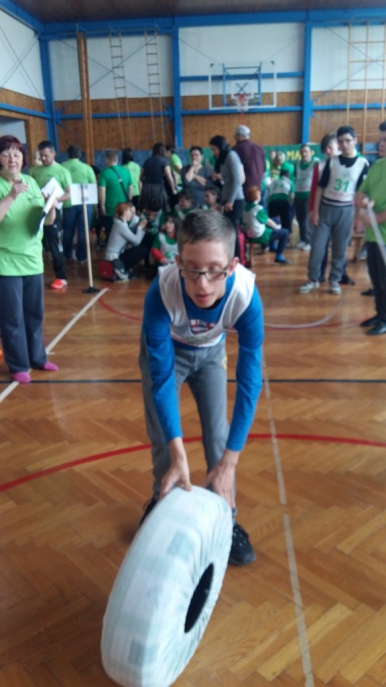 POSTAJAbrcanje žoge v gol (starejši, mlajši)PODROČJE:  brcanje žogePRIPOMOČKI: mali goli, žogeOPIS NALOGE:  Na vseh štirih straneh so postavljeni mali goli. V sredini so štiri žoge, ki jih mora tekmovalec brcniti ali voditi v gol, ki je izbrani žogi najbližji. Tekmovalec začne pri prvi žogi, jo vodi v gol, se vrne po drugo in tako do četrte žoge. Ko je četrta žoga v golu je tekmovalec zaključil tekmovanje na tej postaji.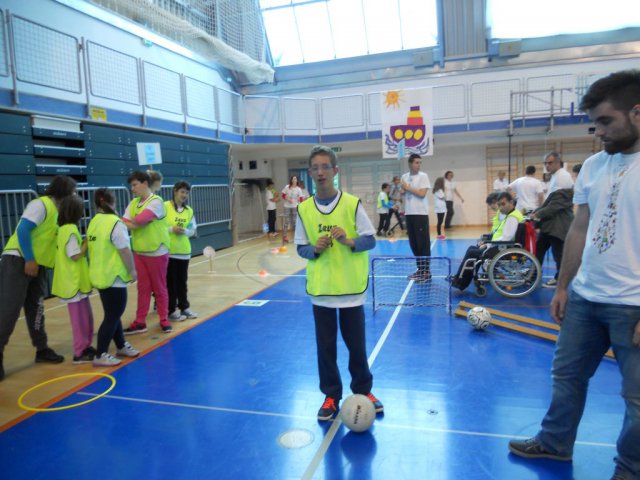 POSTAJAkegljanje (starejši, mlajši)PODROČJE:  ročnostPRIPOMOČKI: Keglji, žoga, kegljaška rampaOPIS NALOGE:  Tekmovalec iz različnih razdalj cilja  devet kegljev. Na voljo ima pet metov. Vsak met izvaja v polno postavitev.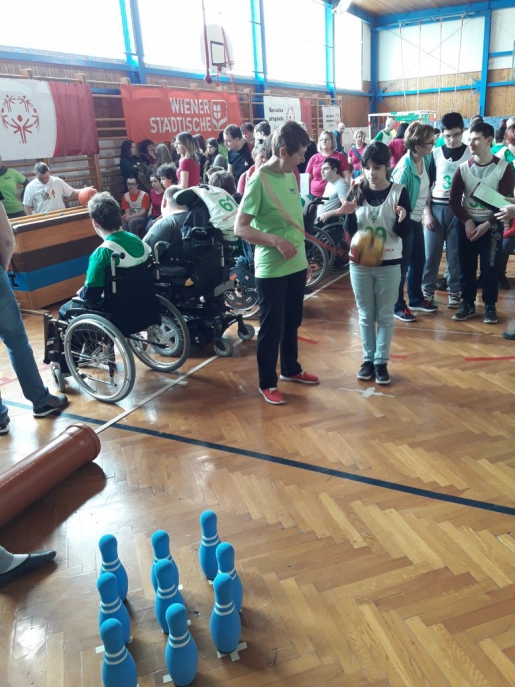 POSTAJAmetanje taktilnih vrečk v posodo z baloni (mlajši)met na koš (starejši)PODROČJE:  ročnostPRIPOMOČKI: taktilne vrečke, baloni, plastična posodašvedska skrinja,2 količka, obroč, košOPIS NALOGE:  Tekmovalec se nahaja za črto, ki je od cilja oddaljena cca 1m. Oddaljenost prilagajamo glede na potrebe tekmovalca. V treh poskusih poskuša zadeti čim več vrečk v posodo z baloni. Tako baloni odletijo iz posode.Tekmovalec začne s startne linije z žogo v rokah, pot nadaljuje mimo švedske skrinje (na kateri sta vzporedno pritrjena dva količka) po kateri zakotali žogo, jo nato prime v roko in jo odbije (položi) v obroč ter s poljubne razdalje meče na koš. Za metanje na koš ima 2 poskusa. 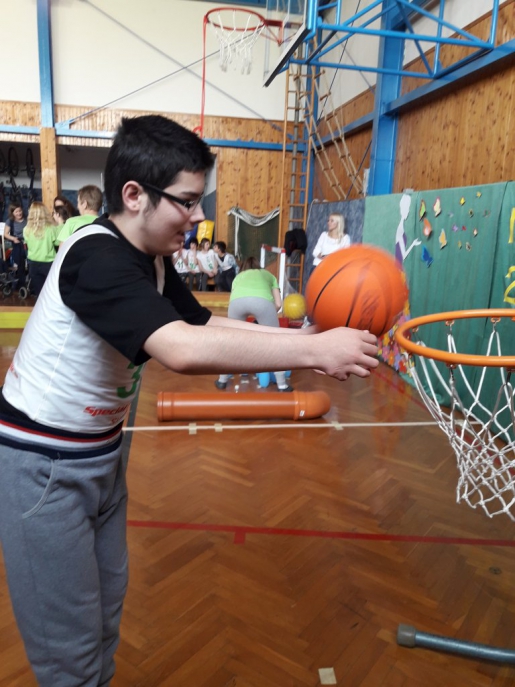 POSTAJAzbijanje žoge s stožcev in udarjanje balonov (mlajši)namizni tenis (starejši)PODROČJE:  udarjanjePRIPOMOČKI: stožci, žoge različnih velikosti in materialov, lopar, kij, baloni, stojalapolovica mize za namizni tenis, robovi obdani z deskami, različni loparji, različne žogeOPIS NALOGE:  Tekmovalec si izbere rekvizit s katerim bo zbijal žoge (lahko tudi z roko). Starta na znak s startne linije, nadaljuje pot do prvega stožca s katerega zbije žogo in tako nadaljuje do zadnjega stožca. Nadaljuje  še z udarjanjem balonov vse do ciljne črte.Tekmovalec potiska žogo po mizi in jo usmerja v prečno obrobo. Potiskanje je lahko tako močno, da se žoga sama odbija od prečne deske. V nasprotnem primeru zakotalimo žogo proti tekmovalcu on pa jo mora udariti naprej.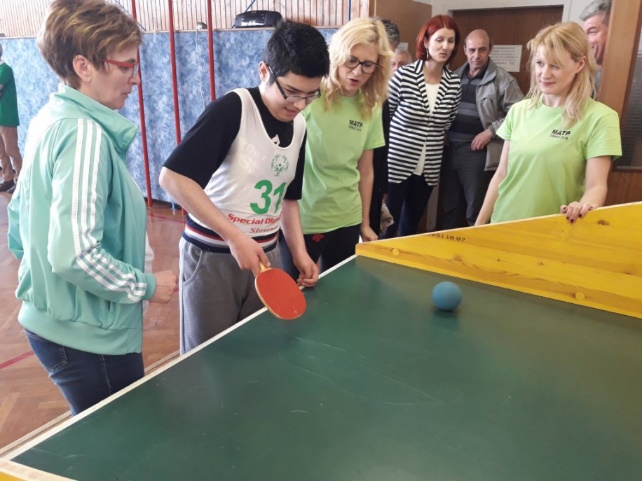 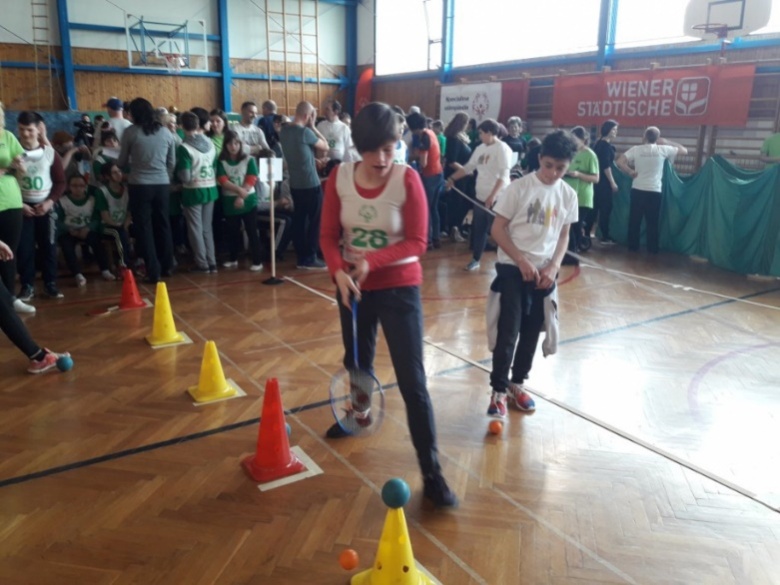 PRIHOD Z AVTOCESTE (IZVOZ Murska Sobota)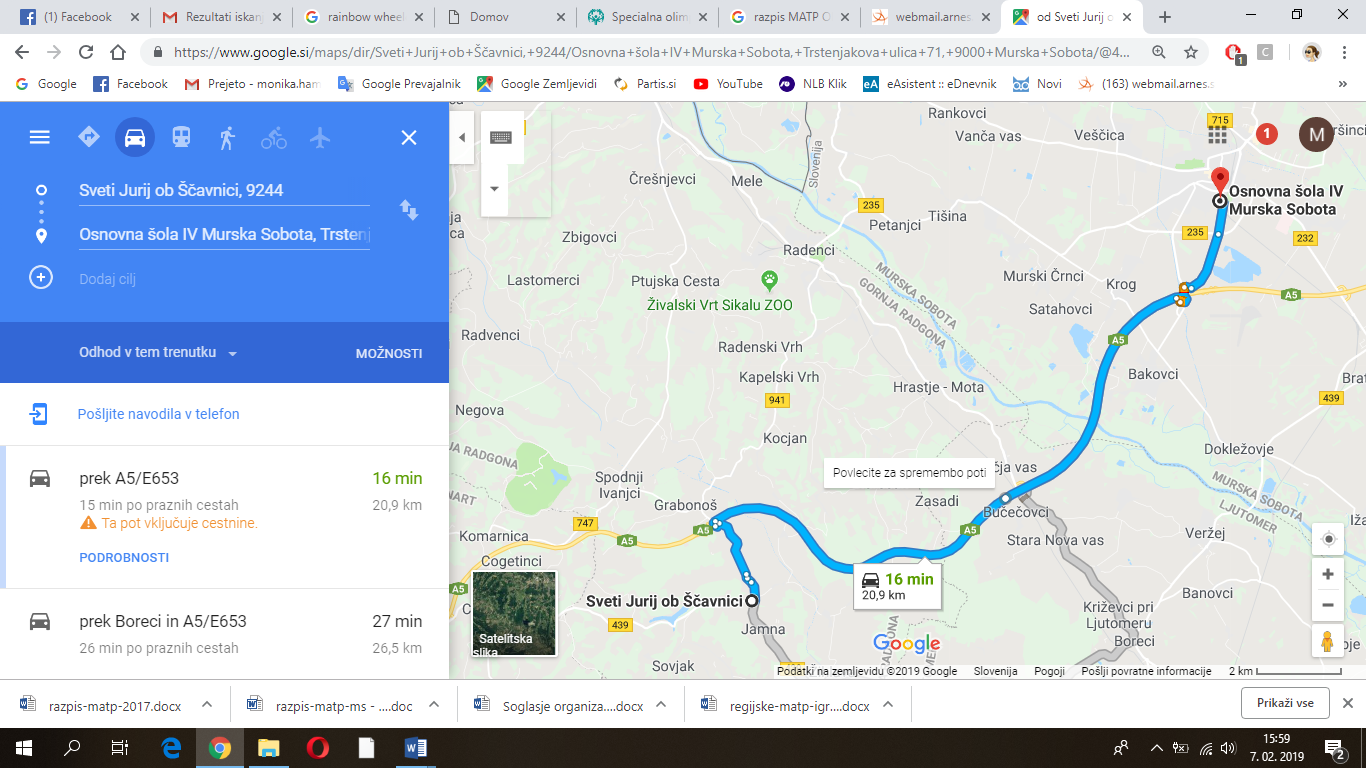 PRIHOD IZ SMERI GORNJA RADGONA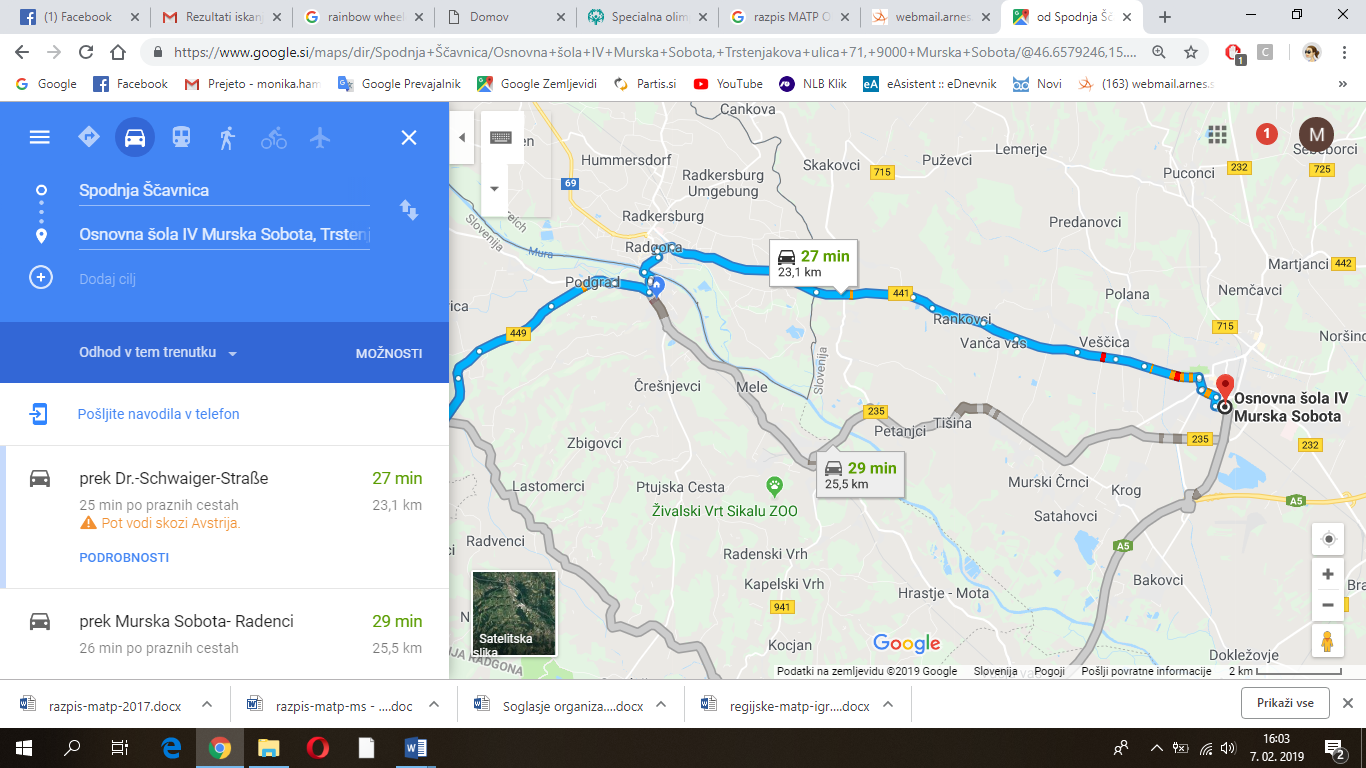 PRIHOD IZ SMERI LJUTOMER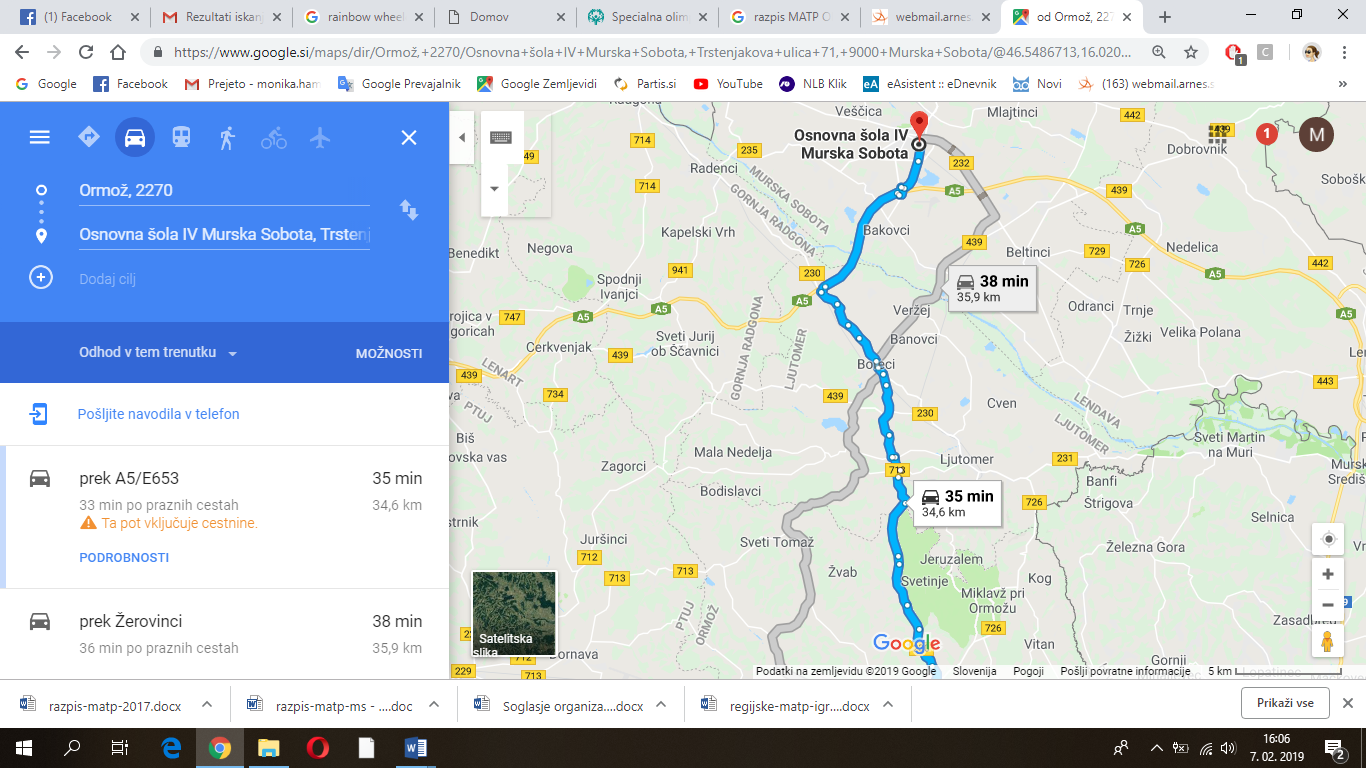 PRIHOD IZ SMERI LENDAVA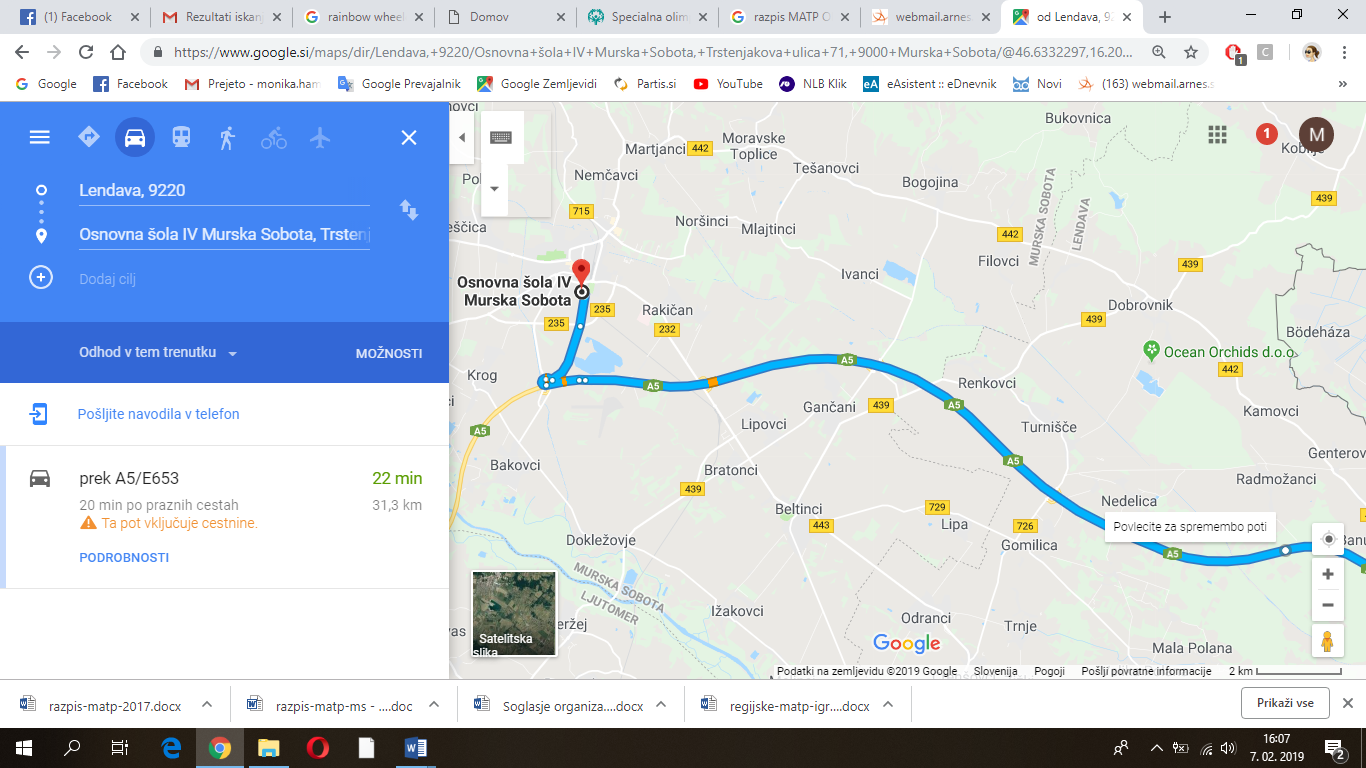 Ekipa:Polni naslov:Davčna številka:Število tekmovalcev:Moški:Ženske:Regija:Število spremljevalcev:Moški:Ženske:Kontaktna oseba in telefon:Potrebujete e-račun:        DA                  NE